Дар асоси фармони КВД «Хочагии манзилию коммунали» №135/10 аз 28.05.02 ва №4 197/10 аз 29.07.02 тасдик шудааст .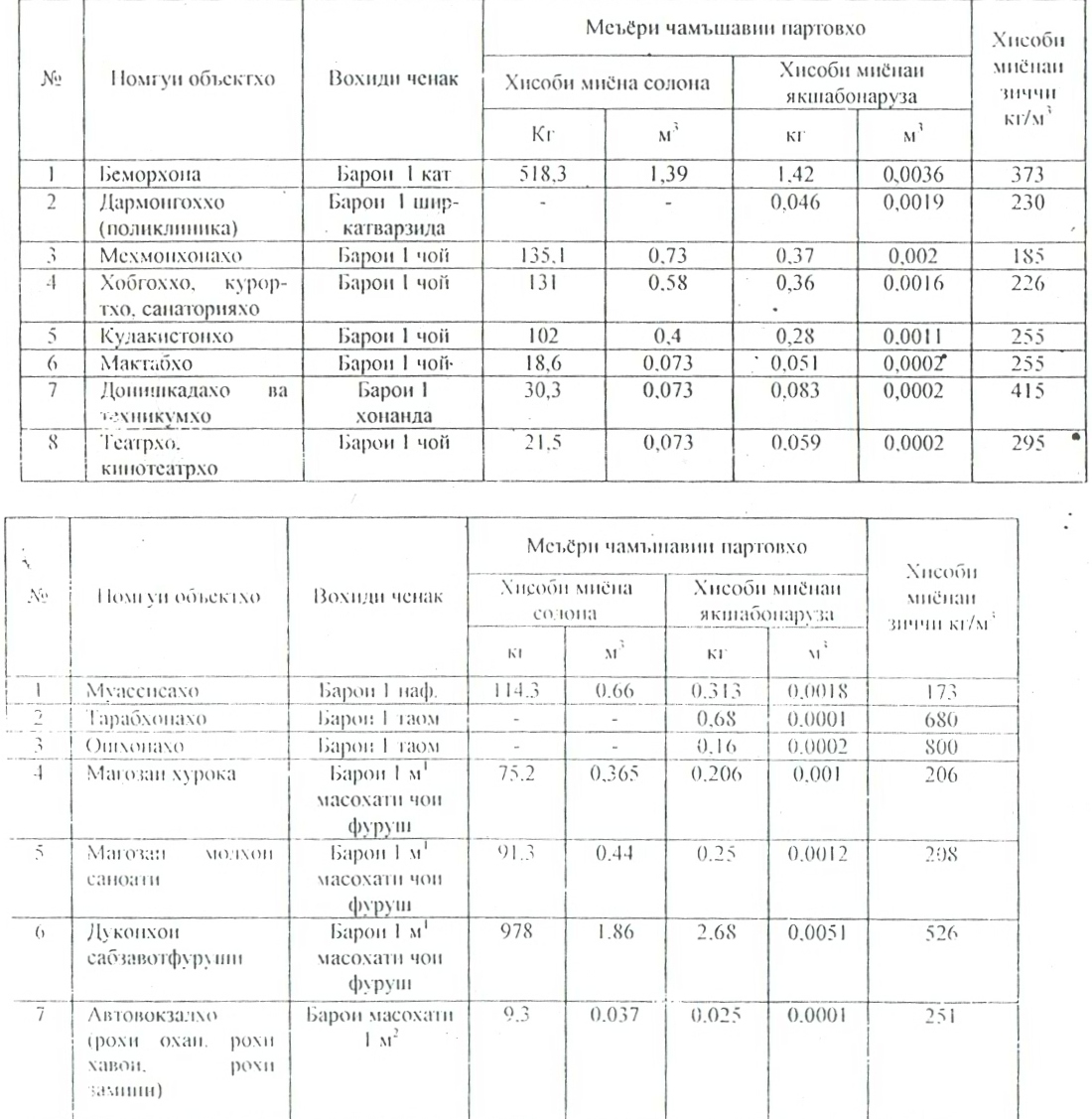 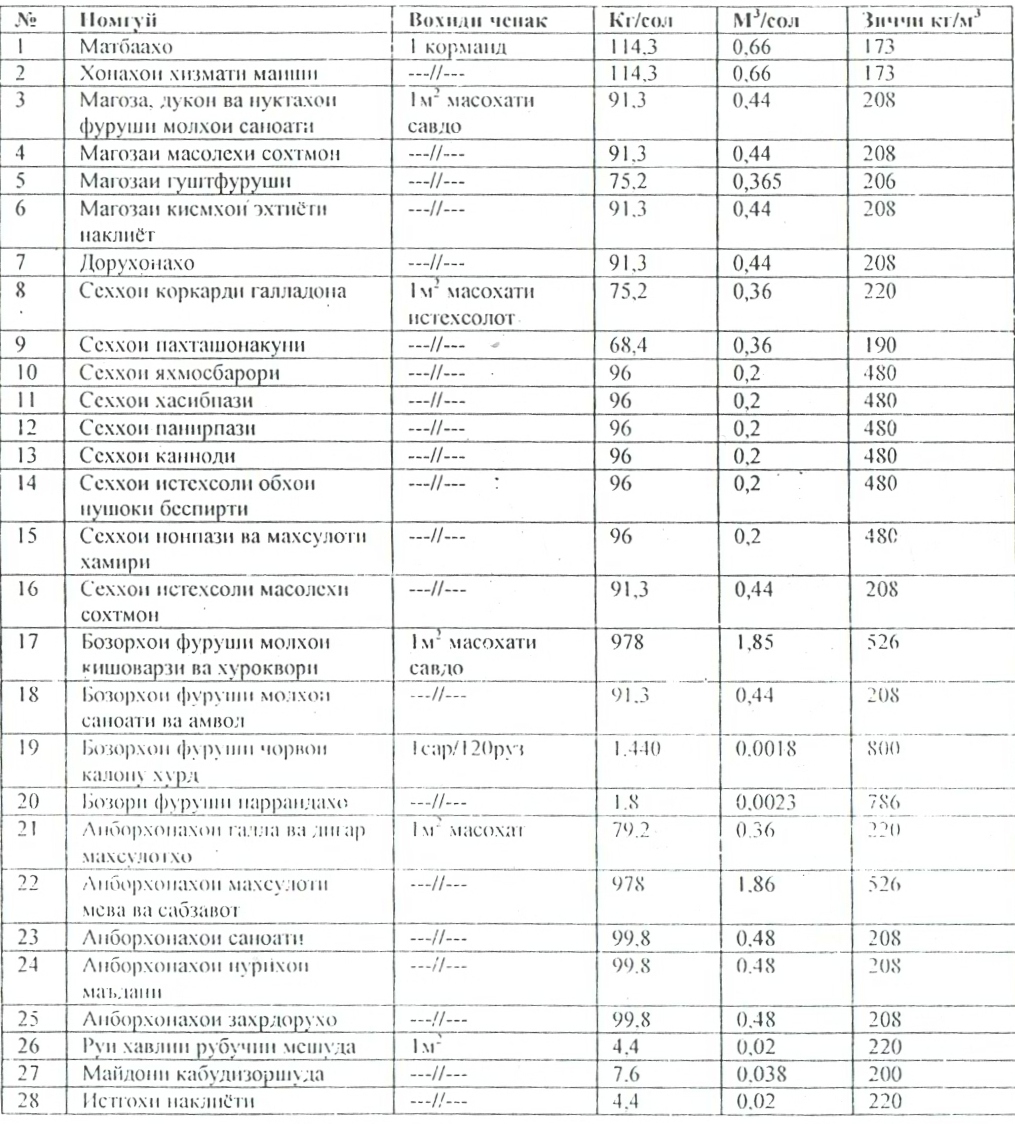 